Мастер-класс для педагогов «Рисование мыльными пузырями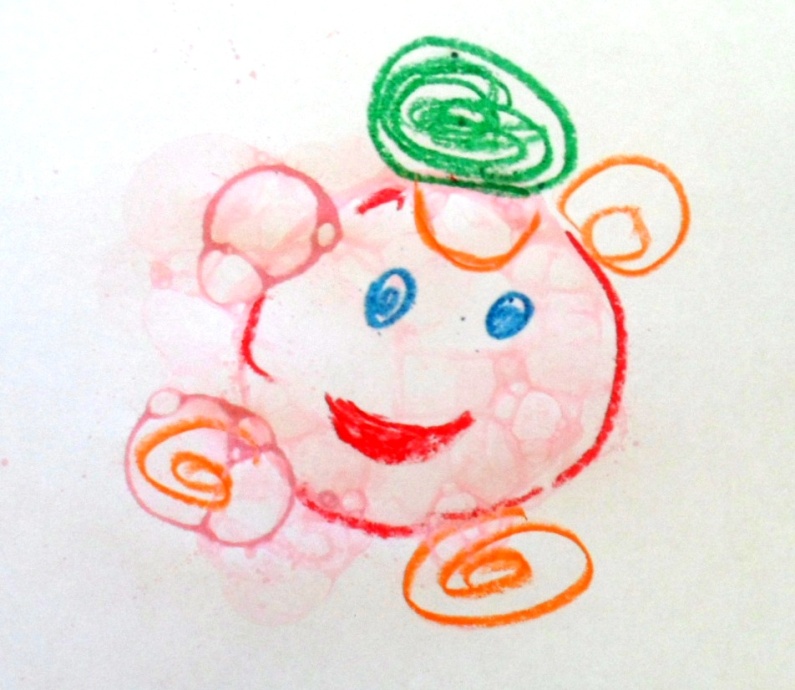 Подготовила: воспитатель Курачева Ю.В.Цель: обучение педагогов изготовлению растворов для детского экспериментирования; обучение приемам и техникам изобразительной деятельности мыльными пузырями для развития творческого и познавательного мышления дошкольников с использованием новых креативных форм работы с воспитанниками.Задачи:Научить педагогов  делать  растворы для детской исследовательской деятельности;Познакомить со способами рисования с помощью мыльных пузырей.
Необходимое оборудование:Гуашь;Жидкое мыло (или шампунь, средство для мытья посуды, гель для душа);Акварельная бумага;Стаканчики с водой;Кисточки;Салфетки;Ложки;Трубочки для коктейля.Мыльные пузыри — забава детства.Проходят годы, а забава не  теряет своей популярности.Оказывается, что для детского счастья ни так уж много надо.                                         Ход мастер – класса Сегодня я вам помогу вернуться на несколько минут в детство. (Пускаю пузыри). Посмотрите, к нам прилетел воздушный шарик,  и на нем что-то написано. Что же это за слово? Хотите узнать? Это слово мы очень часто слышим и говорим в  жизни. Тогда отгадайте загадку."У меня работы много,Целый день меня зовут,Лишь знакомого ты встретишь – Я уж снова тут как тут.Чтоб здоровья пожелатьНужно "ЗДРАВСТВУЙТЕ" сказать".Здравствуйте, уважаемые коллеги.Упражнение "Давайте знакомиться"Когда я была маленькой девочкой, мама меня ласково звала – Юленька, Юляша! А Вас как? (Педагоги передают воздушный шар друг другу, называя свое имя в уменьшительно-ласкательной форме). Я очень рада встрече с Вами.	--------------------------------------------------------------------------------------Ребенок с рождения является первооткрывателем, пытливым исследователем того мира, который его окружает. Ученые доказали, что исследование является одним из ведущих видов деятельности ребенка – дошкольника. В процессе экспериментирования дошкольник получает возможность удовлетворить присущую ему любознательность, почувствовать себя ученым, первооткрывателем. Участвуя в процессе исследования, дети испытывают радость, удивление, и даже восторг. Действуя самостоятельно или при  направленной педагогом деятельности, дошкольники учатся ставить цель, решать проблемы, выдвигать  гипотезы, и проверять их опытным путем, делать выводы. Опыты и эксперименты помогают развить не только память, но и личностные характеристики, такие как воля и творческие способности.  Рисование необычными материалами, оригинальными техниками позволяет детям ощутить незабываемые положительные эмоции. Нетрадиционное рисование раскрывает новые возможности использования хорошо знакомых предметов в качестве художественных материалов, удивляет своей непредсказуемостью. Такое рисование без привычных кисточек, карандашей, фломастеров расковывает ребенка, позволяет чувствовать краски, их характер и настроение. Рисовать карандашом долго и не так ярко; выполнять аппликационные работы, рисовать красками не всегда получается красиво. Что же делать, чтобы получить удовольствие?                                                                                                                                                                      Ответ: ЭКСПЕРИМЕНТИРОВАТЬ  И РИСОВАТЬ МЫЛЬНЫМИ ПУЗЫРЯМИ. Не утомительно, и к тому же при минимальных затратах усилий и времени обеспечен отличный результат.  И в ходе этого процесса дети учатся наблюдать, думать, фантазировать.- А сейчас, предлагаю, Вам, окунуться в детство и попробовать порисовать мыльными пузырями. Мыльные пузыри – переливающиеся всеми цветами радуги, всегда вызывают улыбку и восторг. Это очень интересная техника, она порадует и взрослых и детей. Можно не только дуть пузыри, но и делать их цветными, переносить на бумагу.Сегодня нам будут необходимы следующие материалы:Гуашь (или пищевой краситель);Жидкое мыло (или шампунь, средство для мытья посуды, гель для душа);Акварельная бумага;Стаканчики с водой;Кисточки;Салфетки;Ложки;Трубочки для коктейля.- Для того что бы нарисовать рисунок мыльными пузырями сначала надо приготовить специальный цветной раствор. ПРЕЗЕНТАЦИЯ (последний слайд) Ну, а самый простой способ, который не сложно сделать даже  в домашних условиях: добавьте в любой мыльно-пенящийся раствор, например, в разбавленный водой детский шампунь, гуашь или пищевой краситель. Возьмите соломинку и дуньте через неё в мыльную воду, что бы образовалось побольше пузырей.- Возьмите бумагу и приложите её сверху к пузырям. В результате у вас получатся случайные абстрактные разноцветные узоры. Можно пузыри накладывать на листок ложечкой. Дайте им высохнуть.-Так же пузыри можно надувать прямо на листочке. Для этого кисточкой капните мыльный раствор на бумагу и тихонько дуем в каплю и надувается пузырь.- А теперь начинаем всматриваться в узоры мыльных пузырей и фантазировать, дорисовывать.Подключите свою фантазию и творите.Теперь, когда с техникой выполнения работы мы ознакомились, можно приступить к практике. Предлагаю Вам создать раствор мыльных пузырей и попробовать использовать один из предложенных ранее способов рисования.- Скажите, пожалуйста, Вам было интересно?- Может, кто-нибудь хочет поделиться своими впечатлениями?А сейчас я предлагаю взять свои работы и устроить выставку «Радуга мыльных пузырей». А теперь мы сделаем памятное фото «Наш вернисаж» (Оформляем выставку, фотографируемся). 	Всем большое СПАСИБО. 	Надеюсь, что совместная деятельность даст хороший результат. Полученные знания пригодятся вам для дальнейшей вашей педагогической деятельности с вашими детьми.  